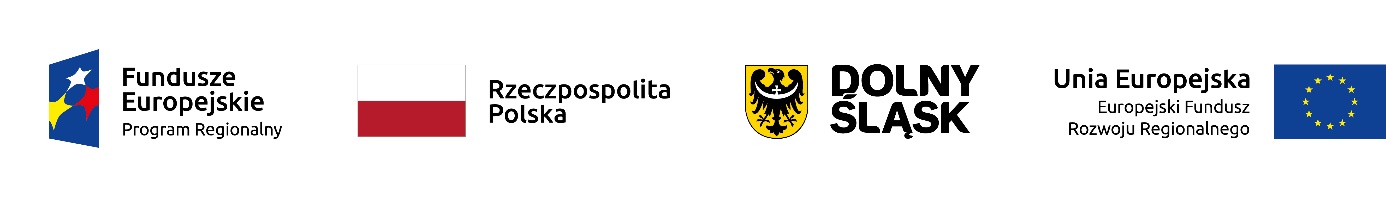 Ogłoszenie nr 540004124-N-2020 z dnia 09-01-2020 r. Wrocław:
OGŁOSZENIE O ZMIANIE OGŁOSZENIA OGŁOSZENIE DOTYCZY: Ogłoszenia o zamówieniu INFORMACJE O ZMIENIANYM OGŁOSZENIU Numer: 637727-N-2019 
Data: 20/12/2019 SEKCJA I: ZAMAWIAJĄCY Wrocławskie Mieszkania Sp. z o.o., Krajowy numer identyfikacyjny 20610504000000, ul. Namysłowska  8, 50-304  Wrocław, woj. dolnośląskie, państwo Polska, tel. 713 235 700, e-mail zamowienia@wm.wroc.pl, faks 713 235 750. 
Adres strony internetowej (url): www.wm.wroc.pl SEKCJA II: ZMIANY W OGŁOSZENIU II.1) Tekst, który należy zmienić: Miejsce, w którym znajduje się zmieniany tekst: 
Numer sekcji: IV 
Punkt: 6.2 
W ogłoszeniu jest: Data: 2020-01-17, godzina: 09:00, Skrócenie terminu składania wniosków, ze względu na pilną potrzebę udzielenia zamówienia (przetarg nieograniczony, przetarg ograniczony, negocjacje z ogłoszeniem): Wskazać powody: Język lub języki, w jakich mogą być sporządzane oferty lub wnioski o dopuszczenie do udziału w postępowaniu > polski 
W ogłoszeniu powinno być: Data: 2020-01-24, godzina: 09:00, Skrócenie terminu składania wniosków, ze względu na pilną potrzebę udzielenia zamówienia (przetarg nieograniczony, przetarg ograniczony, negocjacje z ogłoszeniem): Wskazać powody: Język lub języki, w jakich mogą być sporządzane oferty lub wnioski o dopuszczenie do udziału w postępowaniu > polski 

Miejsce, w którym znajduje się zmieniany tekst: 
Numer sekcji: IV 
Punkt: 6.6 
W ogłoszeniu jest: X. Termin otwarcia ofert: 17 stycznia 2020 r. r. o godz. 1000. Miejsce otwarcia ofert: Wrocławskie Mieszkania Sp. z o.o. w budynku GRAFIT ul. Namysłowska 8, 50-304 Wrocław (Sekcja Zamówień Publicznych, pokój nr 227, Strefa H). 
W ogłoszeniu powinno być: X. Termin otwarcia ofert: 24 stycznia 2020 r. r. o godz. 10:00. Miejsce otwarcia ofert: Wrocławskie Mieszkania Sp. z o.o. w budynku GRAFIT ul. Namysłowska 8, 50-304 Wrocław (Sekcja Zamówień Publicznych, pokój nr 227, Strefa H). Początek formularza
Początek formularzaPoczątek formularza